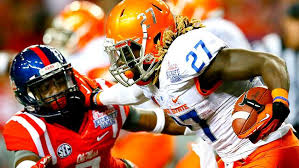 Games watched: Ole Miss 2014, Nevada 2014, Colorado State 2014Summary: Jay Ajayi is one of the most underrated RBs in this year’s draft class. He can do it all; he can run inside between the tackles, run outside on the edge, and even catch the ball displaying his complete skill set. As he was a former soccer player, Ajayi has quick feet, and good speed & agility to make defenders miss in the open field. He is great in the screen game with blockers out infront of him where he can weave his way through traffic. Although I like his willingness to power through runs and gain that extra yard, because of his physicality it leads him to take on extra hits, which has led to his fumbling issue in Boise. Jay also needs to learn how to let the hole develop instead of bouncing the ball to the edge where he gets caught behind the line of scrimmage. With all that said, Jay Ajayi is a complete RB that will be able to start for a team day 1 and be a vocal point in an offense barring his knee issues.Scheme Fit: ManComparison: Matt ForteProjected Round: 2nd roundBest Fits: Indianapolis Colts, San Diego Chargers, Dallas Cowboys, Arizona Cardinals, Atlanta FalconsStrengthsWeaknessesCombine resultsComplete RBBounces too many runs40 yard dash- 4.57Power, fights for yardsfumblingBench- 19 repsQuick feetTakes a lot of hitsVertical- 39Blitz pickupNeeds to let holes developBroad- 121 inchesSpeed and agilityKnee issues3 cone- 7.10Good vision20 yd shuttle- 4.1060 yd shuttle- 11.10